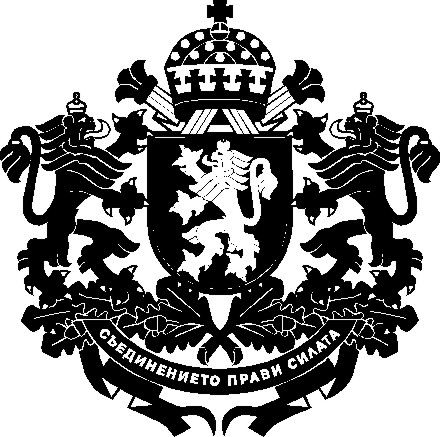 РЕПУБЛИКА БЪЛГАРИЯМинистър на земеделието, храните и горитеДОМИНИСТЕРСКИЯ СЪВЕТНА РЕПУБЛИКА БЪЛГАРИЯДОКЛАДот Десислава Танева – министър на земеделието, храните и горитеОтносно: Проект на Постановление на Министерския съвет за изменение и допълнение на Правилника за прилагане на Закона за опазване на земеделските земи, приет с Постановление № 240 на Министерския съвет  от 1996 г.УВАЖАЕМИ ГОСПОДИН МИНИСТЪР-ПРЕДСЕДАТЕЛ,УВАЖАЕМИ ГОСПОЖИ И ГОСПОДА МИНИСТРИ,На основание чл. 31, ал. 2 от Устройствения правилник на Министерския съвет и на неговата администрация, внасям за разглеждане Проект на Постановление на Министерския съвет за изменение и допълнение на Правилника за прилагане на Закона за опазване на земеделските земи, приет с Постановление № 240 на Министерския съвет  от 1996 г.С предлагания проект на правилник се цели прецизиране и допълване на някои от действащите норми и въвеждане на нови такива в изпълнение на Решение № 704 от 5 октомври 2018 г. на Министерския съвет за приемане на мерки за трансформация на модела на административно обслужване.С цел намаляване на административната тежест за физическите и/или юридическите лица, които провеждат процедурата за промяна на предназначението на земеделска земя за неземеделски нужди или за включването на земеделска земя в границите на урбанизираните територии или за създаване на нови урбанизирани територии, отпада изискването за представяне на документи, с които компетентния орган по чл. 17, ал. 1 от Закона за опазване на земеделските земи може да се снабди служебно – влязъл в сила административен акт, издаден по реда на глава шеста от Закона за опазване на околната среда и/или по реда на Закона за биологичното разнообразие или становище на компетентния орган по околна среда, а за територии с влезли в сила общи устройствени планове – извадка от плана с обхват на поземления имот (поземлените имоти) и удостоверение за устройствената зона. На основание чл. 26, ал. 3 и 4 от Закона за нормативните актове, проектът на постановление, докладът от министъра на земеделието, храните и горите, частичната  предварителна оценка на въздействието и становището на дирекция „Модернизация на администрацията“ в администрацията на Министерския съвет са публикувани на интернет страницата на Министерството на земеделието, храните и горите и на Портала за обществени консултации със срок за предложения и становища 30 дни.В съответствие с чл. 26, ал. 5 от Закона за нормативните актове справката за постъпилите предложения заедно с обосновка за неприетите предложения в резултат на проведените обществени консултации е публикувана на интернет страницата на Министерството на земеделието, храните и горите и на Портала за обществени консултации. Предложеният проект на акт не води до въздействие върху държавния бюджет, поради което е приложена финансова обосновка съгласно чл. 35, ал. 1, т. 4, буква „б“ от Устройствения правилник на Министерския съвет и на неговата администрация. За приемането на проекта на акт не са необходими допълнителни разходи/ трансфери/други плащания.С проекта на постановление не се въвеждат норми на европейското право, поради което не е необходимо и не е изготвена таблица за съответствието с правото на Европейския съюз.Проектът на постановление е съгласуван в съответствие с разпоредбите на  чл. 32 от Устройствения правилник на Министерския съвет и на неговата администрация. Направените целесъобразни бележки и предложения са отразени.УВАЖАЕМИ ГОСПОДИН МИНИСТЪР-ПРЕДСЕДАТЕЛ,УВАЖАЕМИ ГОСПОЖИ И ГОСПОДА МИНИСТРИ,Във връзка с гореизложеното и на основание чл. 8, ал. 2 от Устройствения правилник на Министерския съвет и на неговата администрация предлагам Министерският съвет да разгледа и приеме приложения проект на постановление.С уважение,ДЕСИСЛАВА ТАНЕВАМинистър Приложения: Проект на Постановление на Министерския съвет;Частична предварителна оценка на въздействието;Становище на дирекция „Модернизация на администрацията“ на Министерския съвет;Финансова обосновка;Справка за отразяване на становищата, постъпили по реда на чл. 32 от Устройствения правилник на Министерския съвет и на неговата администрация;Справка за проведената обществена консултация;Постъпилите становища;Проект на съобщение за средствата за масово осведомяване.